"UNA BUSSOLA PER ORIENTARSI NEL MONDO DELLA GIUSTIZIA. DALLO SCONTRO ALL'INCONTRO"- SCHEDA DI PARTECIPAZIONE AL CONCORSODa compilare in ogni parte, firmare, scannerizzare e inviare con il resto della documentazione in formato .pdfSCRIVERE IN STAMPATELLO_l_ sottoscritt		nat	il	 a	e residente in via/p.za/corso   	 		n°		Comune	 Prov.	Nazionalità		Recapiti telefonici  	 	E-mail  	In caso di partecipazione di gruppo segnalare i nominativi degli altri autori (Nome e Cognome*) e il ruolo (sceneggiatore, disegnatore, colorista ecc.)  	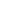  	_* ATTENZIONE: ogni componente del gruppo dovrà compilare e firmare la sua copia della schedaunico autore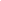 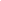 DICHIARA di essereautore in un gruppo, con il ruolo: _____________________________dell’opera intitolata:  	e di aver preso visione e di accettare integralmente il regolamento del Concorso.Data		Firma    	INFORMATIVA E CONSENSO PER LA PRIVACYI dati raccolti verranno trattati ai sensi delle vigenti normative sulla privacy (all’art. 13 del D. Lgs. 196/2003 e all’art. 13 del Regolamento UE 2016/679) e ai soli fini del Concorso e delle attività correlate.Acconsento al trattamento dei miei dati personali presenti in questa schedaFirma leggibile del partecipante  	In caso di minori, Firma leggibile del genitore    	